Name: ____________________________Partner: ___________________________Look at the wiring diagram below. Explain in a sentence or two how you expect the circuit to behave.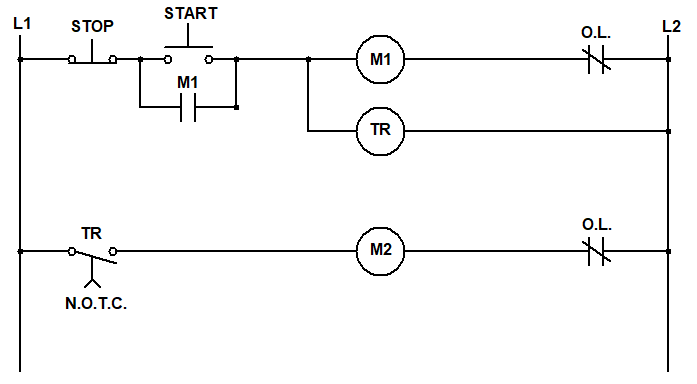 Wire the timing START/STOP station above. Follow the check-off method and get your instructor’s initials once it’s working.Wire the Jog START/STOP station below. Follow the check-off method and get your instructor’s initials once it’s working.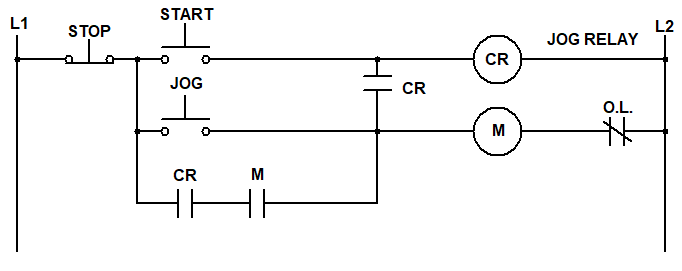 Design a different run/jog circuit of your own design and draw it below.Wire your run/jog circuit. Follow the check-off method and get your instructor’s initials once it’s working.